	Student Health Services
        (please print)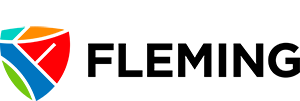 First Name:
Preferred Name (if different):Last Name:Student Number:
Program:Health Card Number:					
Version Code:
Expiry Date:Date of Birth: dd/mm/yyyy
Local Address: 
City:
Postal Code:
Phone Number: